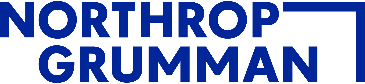 February 8, 2023Re: Revised Curtis Bay “Go Live” DateDear Supplier:Northrop Grumman Mission Systems BWI campus is moving its material receiving dock to a new location. The new address will be:    Curtis Bay 1 (P001)    Northrop Grumman Corporation    7621 Energy Parkway, Dock 7    Baltimore, MD 21226The current “Go Live” date of January 30, 2023, has been extended to February 20, 2023. The plan for updating existing and future purchase orders with the new delivery address will proceed in accordance with the revised schedule and will be followed by a purchase change notice for all existing orders and the new address will be incorporated into all new purchase orders.  In the event a delivery occurs prior to the “Go Live” date, personnel will be available at the Curtis Bay facility to receive material. Note all delivery dates and other contractual requirements and obligations will remain unchanged.  If you have any questions or concerns, please contact the cognizant Buyer listed on the Purchase Order. Thank you for your patience and cooperation as we work to complete this change.